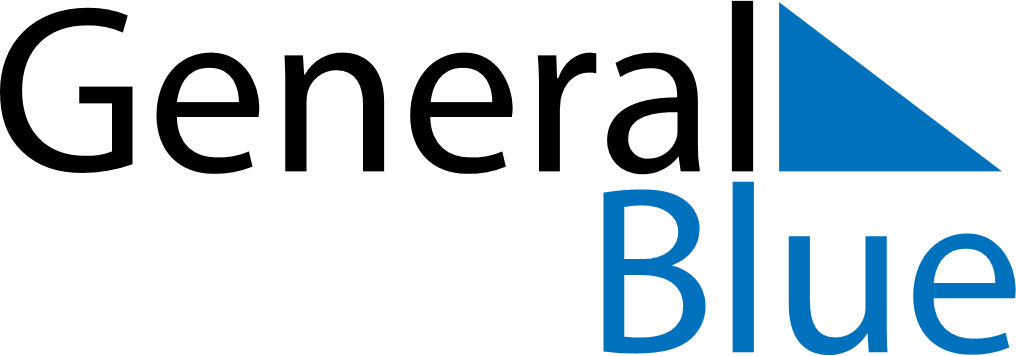 December 2022December 2022December 2022December 2022Equatorial GuineaEquatorial GuineaEquatorial GuineaSundayMondayTuesdayWednesdayThursdayFridayFridaySaturday1223456789910Immaculate Conception111213141516161718192021222323242526272829303031Christmas DayChristmas Day (substitute day)